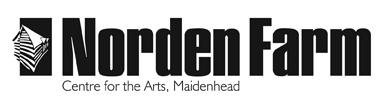 Classes and Activities – Information SheetJo Hall Workshop – SPR2018Category: 		Adult (18+ years) Date:			Colour and ClimateSat 17 FebTime:			10am - 3pm Location:		Norden Farm Centre for the ArtsTutor:			Jo HallClass Size:		Up to 12Cost of class:	£38Colour and ClimateA watercolour workshop exploring hot and cold colours referencing works by Paul Klee. Look at watercolours from his famous journey to Tunisia and also works that suggest a much cooler climate.  Materials required and any additional costs: Please bring your ownWatercolours, pans or tubesBrushes to include two round watercolour brushes; one small size 2 or 3, one larger 6 or 7PaletteWatercolour paper 300gsm Bockingford NOT or similar, at least A3 size (NOT means ‘not hot pressed’)Drawing board and block of wood, or table easel, Water pots, paper towelSome paper will be available at costSome paper will be available at an additional cost.Tutor biography: Jo is a landscape artist and has led a great variety of art workshops in Bath, London and Maidenhead, including for the WEA. Jo is also an Honorary Member and Past President of the Society of Graphic Fine Art; the national drawing society. Published works include four features on drawing techniques in Artists and Illustrators Magazine. Exhibition venues include Mall Galleries; Menier Gallery; Llewellyn Alexander Gallery; RAC Pall Mall; Barbican Library; Tower 42 at R K Burt Gallery and Bankside Gallery.Jo is happy to take course content / materials enquiries via email: johall@mhstudios.co.ukTo book please contact the Box Office on 01628 788997 / www.nordenfarm.orgNorden Farm Centre for the Arts Ltd. (No. 5405277) & Norden Farm Centre Trust Ltd. (No. 2713653, Charity Registration No. 1013555) are companies registered in England and Wales. The Registered Office is Altwood Road, Maidenhead, SL6 4PF.